Introduction to Fluids & Particle Theory – Pg. 88-89What is a fluid? Examples – Brainstorm and list as many as you can think of in 2 minutes: What do all fluids have in common? Characteristics of fluids: 	1)	2)	3)	4)Particle theory of matter: (3 parts) Solids – Liquids – 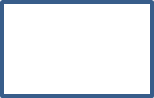 Gasses – 